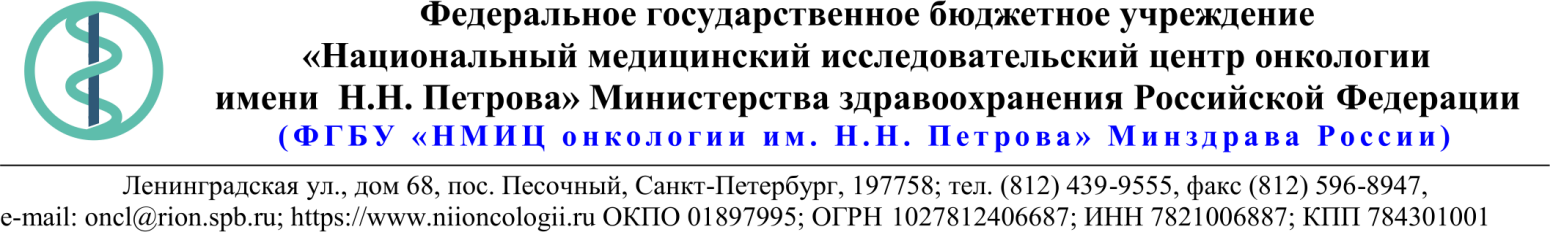 18. Описание объекта закупки18.1 Наименование объекта закупки*Услуги оказываются в соответствии с перечнем работ указанным в Техническом задании (п. 18.2)  18.2 Техническое задание18.2.1 Количественные характеристики услуги** Размеры изделий ПВХ и стеклопакетов указанные в таблице являются предварительными и требуют проведения Исполнителем повторных замеров перед началом работ. Состав работ, входящих в условную единицу, количественные характеристик услуг.Условия оказания услуг.1. Оказание услуг Исполнителем допускается с соблюдением правил действующего внутреннего распорядка, контрольно-пропускного режима, внутренних положений и инструкций Заказчика.2. Услуги оказываются исключительно в рабочие дни учреждения с 9-00 до 17-00 с соблюдением техники безопасности и пожарных мероприятий. Оказание услуг вне режима рабочего времени Заказчика заблаговременно согласовываться Исполнителем с Заказчиком.3. Исполнитель в течение 5 рабочих дней с даты заключения контракта должен предоставить Заказчику:- список сотрудников, привлеченных к оказанию услуг на данном объекте, с указанием фамилии, имени и отчества (при наличии);- приказ о назначении ответственных лиц за оказание услуг и соблюдение условий безопасности в рабочей зоне (месте) с указанием контактных данных указанного лица;- необходимые документы, позволяющие работникам Исполнителя оказывать услуги (работа на высоте), если это потребуется при проведении выше указанных работ. 4. По требованию Заказчика перед оказанием услуг на территории учреждения, Исполнитель должен предоставить результаты исследований COVID-19 на лиц, которые непосредственно будут оказывать услуги в помещениях учреждения.5. Услуги, оказываемые внутри помещений, производятся только в присутствии представителей Заказчика. Время простоя работников Исполнителя не подлежит возмещению со стороны Заказчика.18.2.4	Требования к порядку оказания услуг.1. Услуги должны оказываться в строгом соответствии с действующими федеральными законами, нормативными правовыми актами Российской Федерации, а также нормативными техническими документами, определяющими данный вид деятельности.2. Исполнитель после предоставления всех документов Заказчику должен приступить к непосредственному оказанию услуг. Срок оказания услуг 30 рабочих дней с даты заключения контракта. 3. В течение 5 рабочих дней с даты заключения контракта Исполнитель должен снять размеры: стеклопакетов, уплотнительных резинок, фурнитуры оконных створок и рам, указанных в техническом задании, для исполнения своих обязательств по контракту.4. Сотрудники Исполнителя, привлеченные к оказанию услуг должны пройти первичный инструктаж по технике безопасности при выполнении работ на территории учреждения. 5. Исполнитель в период исполнения Контракта обеспечивает высокое качество оказываемых услуг.6. Исполнитель должен выполнять требования, предъявляемые Заказчиком, при осуществлении контроля за ходом оказания качества услуг.7. В ходе выполнении Работ на территории Заказчика Исполнитель должен руководствоваться требованиями санитарных правил СП 2.1.3678-20 "Санитарно-эпидемиологические требования к эксплуатации помещений, зданий, сооружений, оборудования и транспорта, а также условиям деятельности хозяйствующих субъектов, осуществляющих продажу товаров, выполнение работ или оказание услуг"8. Складские и бытовые помещения Заказчиком не предоставляются. В процессе оказания услуг необходимо согласовать с Заказчиком точное место (места) складирования материалов и оборудования, не допускать захламления территории строительным мусором, своевременно организовать его вывоз. При оказании услуг Исполнитель обязан соблюдать требования закона и иных правовых актов об охране окружающей среды и нести ответственность за нарушение указанных требований.9. Исполнитель, оказывая услуги, должен предусмотреть меры по ограждению рабочей зоны. 10. Рабочие должны иметь чистую и опрятную спецодежду, на территории учреждения находиться в медицинских масках и перчатках.18.2.5	Требования к материалам, используемым при выполнении работ.	- материалы, изделия и оборудование, применяемые Исполнителем в процессе выполнения работ на объектах, должны соответствовать требованиям законодательства Российской Федерации и условиям Контракта и быть разрешены к применению на территории Российской Федерации в установленном порядке: быть новыми, не содержать признаков эксплуатации, использоваться в соответствии с их функциональным назначением, иметь сертификаты качества или сертификаты соответствия ГОСТ, технические паспорта;	 - все характеристики (параметры) материалов и изделий должны отвечать требованиям законодательства Российской Федерации о техническом регулировании (ст.4 Федерального закона от 27.12.2002 N 184-ФЗ (ред. от 22.12.2020) «О техническом регулировании»);- материалы, используемые Исполнителем при ремонте стеклопластиковых изделий Заказчика должны подходить к ним по всем характеристикам, а имеющие цвет, должны быть установлены в цвет изделия;- осуществление контроля за соответствием применяемых материалов и изделий является обязанностью Исполнителя, осуществляющего выполнение работ на объектах.18.2.6.	Требования к безопасности оказания услуг.6.1.	Ответственность за соблюдение безопасности технологий и методов исполнения при оказании услуг непосредственно в рабочей зоне (месте) несет Исполнитель.6.2. При ведении высотных работ, Исполнитель должен соблюдать требования безопасности труда, предусмотренные для производства работ на высоте.01.07.2021 № 21.1-03/638Ссылка на данный номер обязательна!Запрос о предоставлении ценовой информациидля нужд ФГБУ «НМИЦ онкологии им. Н.Н. Петрова» Минздрава РоссииСтруктура цены (расходы, включенные в цену товара/работы/услуги) должна включать в себя:1)	стоимость товара/работы/услуги; 2)	стоимость упаковки товара;3)	стоимость транспортировки товара от склада поставщика до склада покупателя, включающая в себя все сопутствующие расходы, а также погрузочно-разгрузочные работы;4)	расходы поставщика на уплату таможенных сборов, налоговых и иных обязательных платежей, обязанность по внесению которых установлена российским законодательством;5)  все иные прямые и косвенные накладные расходы поставщика/подрядчика/исполнителя, связанные с поставкой товара/выполнением работ/оказанием услуг и необходимые для надлежащего выполнения обязательств.Сведения о товаре/работе/услуге: содержатся в Приложении.Просим всех заинтересованных лиц представить свои коммерческие предложения (далее - КП) о цене поставки товара/выполнения работы/оказания услуги с использованием прилагаемой формы описания  товара/работы/услуги и направлять их в форме электронного документа, подписанного квалифицированной электронной цифровой подписью (электронная цифровая подпись должна быть открепленной, в формате “sig”) по следующему адресу: 4399541@niioncologii.ru.Информируем, что направленные предложения не будут рассматриваться в качестве заявки на участие в закупке и не дают в дальнейшем каких-либо преимуществ для лиц, подавших указанные предложения.Настоящий запрос не является извещением о проведении закупки, офертой или публичной офертой и не влечет возникновения каких-либо обязательств заказчика.Из ответа на запрос должны однозначно определяться цена единицы товара/работы/услуги и общая цена контракта на условиях, указанных в запросе, срок действия предлагаемой цены.КП оформляется на официальном бланке (при наличии), должно содержать реквизиты организации (официальное наименование, ИНН, КПП - обязательно), и должно содержать ссылку на дату и номер запроса о предоставлении ценовой информации. КП должно содержать актуальные на момент запроса цены товара (работ, услуг), технические характеристики и прочие данные, в том числе условия поставки и оплаты, полностью соответствующие указанным в запросе о предоставлении ценовой информации.В КП должно содержаться однозначное указание на то, что предлагаемые товары (работы, услуги) полностью и по всем запрошенным характеристиками соответствуют описанию объекта закупки, содержащемуся в запросе о предоставлении ценовой информации, выраженное одним из следующих способов: - указанием в КП соответствующего запросу описания товара (работы, услуги)- подтверждением в тексте КП намерения поставки товара (выполнения работы, услуги) на условиях, указанных в запросе, в случае заключения контракта.1.Наименование ЗаказчикаФГБУ "НМИЦ онкологии им. Н.Н. Петрова" Минздрава России2.Наименование объекта закупкиОказание услуг по ремонту стеклопластиковых изделий (оконных и дверных конструкций)3.Коды ОКПД2 / КТРУУказаны в пункте 184.Место исполнения обязательств (адрес поставки, оказания услуг, выполнения работ)197758, Россия, г. Санкт- Петербург, п. Песочный, ул. Ленинградская, дом 685.АвансированиеНе предусмотрено6.Срок окончания действия договора (контракта)30.11.20217.Установление сроков исполнения обязательств контрагентомУстановление сроков исполнения обязательств контрагентом7.1Срок начала исполнения обязательств контрагентом:С момента заключения Контракта7.2Срок окончания исполнения обязательств контрагентом не позднееВ течение 30 (тридцати) рабочих дней с даты заключения контракта. 7.3Периодичность выполнения работ, оказания услуг либо количество партий поставляемого товаров: (обязательства контрагента)Одноэтапно, в течение 30 (тридцати) рабочих дней с момента заключения Контракта.  8.ОплатаВ течение 30 (тридцати) календарных дней с момента подписания Покупателем универсального передаточного документа (УПД).9.Документы, которые должны быть представлены поставщиком (подрядчиком, исполнителем) вместе с товаром (результатом выполненной работы, оказанной услуги)Документы подтверждающие качество и безопасность материалов и запасных частей,  используемых при оказании услуг (Сертификаты, декларации соответствия), технические паспорта.10.Специальное право, которое должно быть у участника закупки и (или) поставщика (подрядчика, исполнителя) (наличие лицензии, членство в саморегулируемой организации и т.п.)Не предусмотрено11.Дополнительные требования к участникам закупки (при наличии таких требований) и обоснование этих требованийВ соответствии с ТЗ12.Срок действия гарантии качества товара (работы, услуги) после приемки ЗаказчикомНе предусмотрено13.Размер обеспечения гарантийных обязательств (до 10% НМЦК)Не предусмотрено14.Предоставляемые участникам закупки преимущества в соответствии со статьями 28 и 29 Закона № 44-ФЗНе предусмотрено15.Запреты, ограничения допуска, условия допуска (преференции) иностранных товаровНе предусмотрено16.Страна происхождения (указывается участником в заявке, коммерческом предложении)Не предусмотрено17.Количество и единица измерения объекта закупкиУказаны в пункте 18№Наименование услугКол-воЕд. изм.ОКПД2/КТРУ НДС %Цена за ед. Товара с НДС (руб.)Сумма сНДС (руб.)1Оказание услуг по ремонту стеклопластиковых изделий (оконных и дверных конструкций)*1133.11.19.000	№ п/пНаименование услугиЕд. измерениеКол-воМесто установки окнаРазмеры изделий ПВХ и стеклопакетов**1Замена фурнитуры створки и рамы окнаусловная единица2Здание лит. З (хозяйственный корпус), 1-й этаж, пом. ПИБ № 3Размер створки окна:Высота – 1200 мм.Ширина – 680 мм.2Замена фурнитуры створки и рамы окнаусловная единица1Здание лит. З (хозяйственный корпус), 2-й этаж, пом. ПИБ № 7Размер створки окна:Высота – 1180 мм.Ширина – 680 мм.3Техническое обслуживание фурнитуры створки и рамы двериусловная единица1Здание лит. З (хозяйственный корпус), 2-й этаж, пом. ПИБ № 6Размер створки двери:Высота – 2090 мм.Ширина – 1190 мм.4Замена фурнитуры створки и рамы окнаусловная единица2Здание лит. Е (радиологический корпус),      1-й этаж, пом. ПИБ №192, №190Размер створки окна:Высота – 1280 мм.Ширина – 580 мм.5Замена уплотнителей створки и рамы окнаусловная единица16Здание лит. А (клинический корпус 29-Н), 1-й этаж, пом. ПИБ № 2,.3, 4Размер створки окна:Высота – 1750 мм.Ширина – 800 мм.6Замена фурнитуры створки и рамы окнаусловная единица1Здание лит. А (клинический корпус),      3-й этаж, пом. ПИБ № 113Размер створки окна: Высота – 1720 мм.Ширина – 840 мм.7Техническое обслуживание фурнитуры створки окнаусловная единица3Здание лит. А (клинический корпус ),     4-й этаж, пом. ПИБ № 49, № 70, №72Размер створки окна: Высота – 1800 мм.Ширина – 730 мм.8Замена фурнитуры створки и рамы окнаусловная единица1Здание лит. А (клинический корпус),     1-й этаж, пом. ПИБ № 78Размер створки окна: Высота – 1770 мм.Ширина – 730 мм.9Техническое обслуживание фурнитуры створки окнаусловная единица4Здание лит. А (клинический корпус),     4-й этаж, пом. ПИБ № 113, №112, № 111, № 111Размер створки окна: Высота – 1770 мм.Ширина – 730 мм.10Техническое обслуживание фурнитуры створки окнаусловная единица4Здание лит. А (клинический корпус 29-Н),     2-й этаж, пом. ПИТ №186, №194, №195, №198                                                                     Размер створки окна: Высота – 1770 мм.Ширина – 730 мм.11Замена фурнитуры створки и рамы окнаусловная единица1Здание лит. Е (радиологический корпус),      1-й этаж, пом. ПИБ № 216Размер створки окна: Высота – 1280 мм.Ширина – 680 мм.12Техническое обслуживание фурнитуры створки окнаусловная единица4Здание лит. В (лабораторный корпус),      2-й этаж, пом. ПИБ № 29, № 29, № 41, №43                                                          Размер створки окна: Высота – 1780 мм.Ширина – 725 мм.13Техническое обслуживание фурнитуры створки окнаусловная единица3Здание лит. В (лабораторный корпус),      2-й этаж, пом. ПИБ № 7, № 8, № 10                                                          Размер створки окна: Высота – 1780 мм.Ширина – 725 мм.14Замена фурнитуры створки и рамы окнаусловная единица2Здание лит. В (лабораторный корпус), 4-й этаж, пом. ПИБ № 7                                                                                       Размер створки окна: Высота – 1780 мм.Ширина – 725 мм.15Замена фурнитуры створки и рамы окнаусловная единица1Здание лит. В (лабораторный корпус),      1-й этаж, пом. ПИБ № 2                                                          Размер створки окна: Высота – 1780 мм.Ширина – 725 мм.16Замена фурнитуры створки и рамы окнаусловная единица1Здание лит. В (лабораторный корпус),      4-й этаж, пом. ПИБ № 14Размер створки окна: Высота – 1780 мм.Ширина – 725 мм.17Техническое обслуживание фурнитуры створки окнаусловная единица4Здание лит. В (лабораторный корпус),      4-й этаж, пом. ПИБ № 58, № 61, № 62, № 21Размер створки окна: Высота – 1780 мм.Ширина – 725 мм.18Замена двухкамерного стеклопакетаусловная единица1Здание лит. А (клинический корпус),     2-й этаж, пом. ПИБ № 106Стеклопакет двухкамерный Высота – 590мм.Ширина – 640мм.№ п/пНаименование услугиСостав работ и применяемых материалов1.Замена фурнитуры створки и рамы окнаВ состав работы входит полная переустановка фурнитуры и её регулировка, восстановление геометрии створки окна, а также все необходимые материалы: ручка, угловой переключатель, ножницы на створке поворотно откидные, средний запор, петля на раме верхняя, петля на створке нижняя, ответная планка, поворотно-откидной запор, поворотно-откидная ответная планка,  блокировщик откидывания, декоративная накладка на петли, эксцентрики, элементы запорных устройств, цапфы, уплотнительные резинки на створке окна и раме, смазка для  фурнитуры и прочее (фурнитура окна указана ориентировочно и может отличатся). 2Техническое обслуживание фурнитуры створки окнаВ состав работы входит: восстановление геометрии створки окна, регулировка фурнитуры окна, чистка и смазка фурнитуры створки и рамы окна, замена уплотнителей створки и рамы окна, а также все необходимые материалы: уплотнительные резинки, смазки.                                                                                                 3Замена уплотнителей створки и рамы окнаВ состав работы входит: замена уплотнителей створки и рамы окна, смазка уплотнительной резинки, а также все необходимые материалы: уплотнительная резинка, смазка. 4Замена стеклопакетаВ состав работы входит: демонтаж/монтаж стеклопакета, а также все необходимые материалы: двухкамерный стеклопакет, уплотнительные резинки.